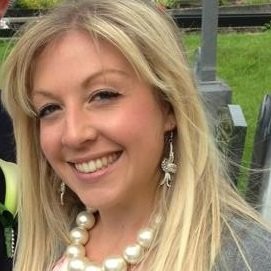 Stacey Jones, United KingdomWhy elderly care is so important for me:
With people living longer, there is a need to support people to not just add years to life but to add life to years. I believe preventing malnutrition and sarcopenia can support people to lead more independent, fulfilled lives by maintaining functional ability and preventing the age related decline in strength. Dietitians can be at the forefront of providing holistic care for older adults to improve quality of life, mental health and wellbeing and improve clinical outcomes. Associate Professor, Coventry University, EnglandBSc, PgDip, PgCertHEHCPC registered Dietitian, Member of British Dietetic Association Associate Professor, Coventry University, EnglandBSc, PgDip, PgCertHEHCPC registered Dietitian, Member of British Dietetic Association Specialisations or expertise: My research area is the prevention and management of sarcopenia, looking at the role of nutrition and exercise and the role of the dietitian. My background is as a community dietitian working with older adults, malnutrition and nutritional support. I also have experience in Public Health and a passion for prevention of disease, as well as using behaviour change techniques to promote positive lifestyle behaviours. Specialisations or expertise: My research area is the prevention and management of sarcopenia, looking at the role of nutrition and exercise and the role of the dietitian. My background is as a community dietitian working with older adults, malnutrition and nutritional support. I also have experience in Public Health and a passion for prevention of disease, as well as using behaviour change techniques to promote positive lifestyle behaviours. Publications: Nursing Now. World Health Organisation report. ‘Registered nurse education in North Macedonia: A roadmap to change’. Copenhagen: WHO Regional Office for Europe; 2021. Licence: CC BY-NC-SA 3.0 IGOS.Jones. Book Chapter (2020) – Nursing textbook – older peoples care. Springer. Chapter title ‘thriving meal times’H.Jager-Wittenaar, S.Jones, E.Rothenberg, D.Volkert (2020) Malnutrition and Dietary Treatment in Older Adults – a Conference Report. Annuals of Nutrition and Metabolism. S. Jones, D Lycett, M Duncan & J Goodfellow (2019) The role of a dietitian in prescribing exercise advice for the prevention of sarcopenia in older adults – a qualitative study. Journal of Nutrition and Dietetics. Vol 32 (S1) 8-14S.Jones (2019) Nutritional Interventions for Preventing Malnutrition in People with Dementia. Nursing Older People. Vol 3 (4)L. Woodhouse, P. Bussell, S. Jones, H. Lloyd, W. Macdowall, R. Merritt. (2012) Bostin Value: An Intervention to Increase Fruit and Vegetable Consumption in a Deprived Neighborhood of Dudley, United Kingdom. Social Marketing Quarterly. Vol. 18 (3) 221-233S. Jones (2014) Let’s Get Cooking - Gluten Free Style. Dietetics Today. British Dietetic Association. Vol 4 (7)Publications: Nursing Now. World Health Organisation report. ‘Registered nurse education in North Macedonia: A roadmap to change’. Copenhagen: WHO Regional Office for Europe; 2021. Licence: CC BY-NC-SA 3.0 IGOS.Jones. Book Chapter (2020) – Nursing textbook – older peoples care. Springer. Chapter title ‘thriving meal times’H.Jager-Wittenaar, S.Jones, E.Rothenberg, D.Volkert (2020) Malnutrition and Dietary Treatment in Older Adults – a Conference Report. Annuals of Nutrition and Metabolism. S. Jones, D Lycett, M Duncan & J Goodfellow (2019) The role of a dietitian in prescribing exercise advice for the prevention of sarcopenia in older adults – a qualitative study. Journal of Nutrition and Dietetics. Vol 32 (S1) 8-14S.Jones (2019) Nutritional Interventions for Preventing Malnutrition in People with Dementia. Nursing Older People. Vol 3 (4)L. Woodhouse, P. Bussell, S. Jones, H. Lloyd, W. Macdowall, R. Merritt. (2012) Bostin Value: An Intervention to Increase Fruit and Vegetable Consumption in a Deprived Neighborhood of Dudley, United Kingdom. Social Marketing Quarterly. Vol. 18 (3) 221-233S. Jones (2014) Let’s Get Cooking - Gluten Free Style. Dietetics Today. British Dietetic Association. Vol 4 (7)